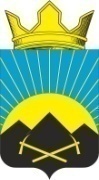 РОССИЙСКАЯ  ФЕДЕРАЦИЯРОСТОВСКАЯ  ОБЛАСТЬТАЦИНСКИЙ  РАЙОНМУНИЦИПАЛЬНОЕ  ОБРАЗОВАНИЕ«УГЛЕГОРСКОЕ СЕЛЬСКОЕ ПОСЕЛЕНИЕ»АДМИНИСТРАЦИЯ  УГЛЕГОРСКОГО  СЕЛЬСКОГО  ПОСЕЛЕНИЯ__________________________________________________________________ПОСТАНОВЛЕНИЕ15 февраля 2022 года                          № 11                                        п. УглегорскийОб организации пожарно-профилактическойработы по проведению противопожарной пропаганды на территории Углегорского сельского поселенияВ соответствии со ст.25 Федерального закона от 21.12.1994 № 69-ФЗ «О пожарной безопасности» Администрация Углегорского сельского поселения  ПОСТАНОВЛЯЕТ:1. Утвердить Положение «Об организации пожарно-профилактической работы по проведению противопожарной пропаганды» на территории Углегорского сельского поселения согласно приложению № 1.2.Утвердить план мероприятий по активизации пожарно-профилактической работы в границах Углегорского сельского поселения согласно приложению № 2.3. Назначить ответственным за проведение противопожарной пропаганды старшего инспектора Администрации Углегорского сельского поселения Костину Е.С.4. Настоящее постановление вступает в силу с момента официального обнародования. 5. Контроль за выполнением настоящего постановления оставляю за собой.                                                                                                                Приложение № 1 к постановлению Администрации Углегорского сельского поселенияот 15.02.2022 г. № 11ПОЛОЖЕНИЕо порядке организации и проведении пожарно-профилактической пропаганды на территории Углегорского сельского поселенияI.	Общие положения1. Положение о порядке проведения противопожарной пропаганды определяет цели, задачи, порядок и периодичность проведения пожарно-профилактической работы на территории Углегорского сельского поселения.2. Основными целями проведения противопожарной пропаганды являются:2.1. снижение количества пожаров и степени тяжести их последствий;2.2. совершенствование знаний населения в области пожарной безопасности.3. Основными задачами в сфере проведения противопожарной пропаганды населения являются:3.1. совершенствование знаний и навыков населения по организации и проведению мероприятий, направленных на предотвращение пожаров, порядку действий при возникновении пожара, изучению приемов применения первичных средств пожаротушения;3.2. повышение эффективности взаимодействия Администрации Углегорского сельского поселения, организаций и населения в сфере обеспечения пожарной безопасности;3.3. совершенствование форм и методов противопожарной пропаганды;3.4. оперативное доведение до населения информации в области пожарной безопасности;3.5. создание условий для привлечения граждан на добровольной основе к деятельности по предупреждению и тушению пожаров, а также участия населения в борьбе с пожарами.Профилактика пожаров - совокупность превентивных мер, направленных на исключение возможности возникновения пожаров и ограничение их последствий;Противопожарная пропаганда - целенаправленное информирование общества о проблемах и путях обеспечения пожарной безопасности, осуществляемое через средства массовой информации, посредством издания и распространения специальной литературы и рекламной продукции, устройства тематических выставок, смотров, конференций и использования других, не запрещенных законодательством Российской Федерации форм информирования населения. Противопожарную пропаганду проводят работники Администрации Углегорского сельского поселения, а также руководители учреждений и организаций.II. Организация противопожарной пропаганды1. Администрация Углегорского сельского поселения проводит противопожарную пропаганду посредством:1.1. изготовления и распространения среди населения противопожарных памяток, листовок;1.2. изготовления и размещения социальной рекламы по пожарной безопасности;1.3. организации конкурсов, выставок, соревнований на противопожарную тематику;1.4. привлечения средств массовой информации;1.5. размещение информационного материала на противопожарную тематику на официальном сайте Администрации Углегорского сельского поселения, в сети WhatsApp (информационная группа).2. Учреждениям рекомендуется проводить противопожарную пропаганду посредством:2.1. изготовления и распространения среди работников организации памяток и листовок о мерах пожарной безопасности;2.2. размещения в объектах муниципальной собственности (здравоохранения, образования, культуры) уголков (информационных стендов) пожарной безопасности.Ш. Порядок проведения противопожарной пропаганды1.Функции организации противопожарной пропаганды возлагаются на Администрацию Углегорского сельского поселения.2. Администрация Углегорского сельского поселения с целью организации пропаганды:2.1. осуществляет взаимодействие и координирует деятельность организаций, в том числе различных общественных формирований, и граждан;2.2. информирует население о проблемах и путях обеспечения первичных мер пожарной безопасности;2.3. осуществляет методическое сопровождение деятельности по обучению населения мерам пожарной безопасности;2.4. в пределах своей компетенции контролирует реализацию на территории муниципального образования требований нормативных правовых актов, регламентирующих деятельность по противопожарной пропаганде.3. Для организации работы по пропаганде мер пожарной безопасности на территории Углегорского сельского поселения назначается ответственное должностное лицо. 4. Противопожарная пропаганда, как правило, проводится за счет средств Администрации Углегорского сельского поселения.Приложение № 2 к постановлению Администрации                                                                         Углегорского сельского  поселения                                                                от 15.02.2022 г. № 11ПЛАНмероприятий по активизации пожарно-профилактической работы в границах Углегорского сельского поселенияПривлекать к работе по обучению мерам пожарной безопасности руководителей учреждений.Срок исполнения: постоянно	.Исполнитель: Администрация Углегорского сельского поселения.Распространение буклетов, памяток по обучению населения правилам пожарной безопасности, действиям в случае пожара.Срок исполнения: постоянно	.Исполнитель: Администрация Углегорского сельского поселения.Организовать обучение правилам пожарной безопасности одиноких, престарелых граждан.Срок исполнения: ежеквартально.Исполнитель: Администрация Углегорского сельского поселения, совместно с центром социального обслуживания населения на дому.Глава АдминистрацииУглегорского сельского поселения           К.В. Ермакова